참가신청서참가신청서참가신청서참가신청서2021.6.18 - 11.212021.6.18 - 11.21참가신청서참가신청서참가신청서참가신청서삼청SAM CHEONG참가신청서참가신청서참가신청서참가신청서관광TOURISM참가신청서참가신청서참가신청서참가신청서미술제ART FESTIVALwww.samcheongart.orgwww.samcheongart.orgwww.samcheongart.orgwww.samcheongart.orgwww.samcheongart.orgwww.samcheongart.org상호명상호명(한글)(한글)대표자(한글)상호명상호명(영문)(영문)대표자(영문)주 소주 소(한글)(한글)(한글)(한글)주 소주 소(영문)(영문)(영문)(영문)연락처연락처전화핸드폰연락처연락처팩스이메일홈페이지홈페이지전시안내전시안내전시제목전시작가전시안내전시안내작품내용작품명전시안내전시안내이미지접수웹하드(webhard.co.kr)ID: gdall / PW : abcdID: gdall / PW : abcd전시안내전시안내이미지접수메일samcheongart@samcheongart.orgsamcheongart@samcheongart.org영업안내영업안내영업시간영업안내영업안내영업내용위와 같은 내용으로 삼청관광미술제에 참가하고자 합니다.위와 같은 내용으로 삼청관광미술제에 참가하고자 합니다.위와 같은 내용으로 삼청관광미술제에 참가하고자 합니다.위와 같은 내용으로 삼청관광미술제에 참가하고자 합니다.위와 같은 내용으로 삼청관광미술제에 참가하고자 합니다.위와 같은 내용으로 삼청관광미술제에 참가하고자 합니다.2021년    월    일2021년    월    일2021년    월    일2021년    월    일2021년    월    일2021년    월    일참가화랑 대표 서명참가화랑 대표 서명(인)계좌번호 : 우리은행 1005-804-042320 사회적협동조합 삼청미인 | 참가비 : 100,000원TEL) 02)733-1571, 010-5301-1571(신동은) | FAX) 02)739-1407계좌번호 : 우리은행 1005-804-042320 사회적협동조합 삼청미인 | 참가비 : 100,000원TEL) 02)733-1571, 010-5301-1571(신동은) | FAX) 02)739-1407계좌번호 : 우리은행 1005-804-042320 사회적협동조합 삼청미인 | 참가비 : 100,000원TEL) 02)733-1571, 010-5301-1571(신동은) | FAX) 02)739-1407계좌번호 : 우리은행 1005-804-042320 사회적협동조합 삼청미인 | 참가비 : 100,000원TEL) 02)733-1571, 010-5301-1571(신동은) | FAX) 02)739-1407계좌번호 : 우리은행 1005-804-042320 사회적협동조합 삼청미인 | 참가비 : 100,000원TEL) 02)733-1571, 010-5301-1571(신동은) | FAX) 02)739-1407계좌번호 : 우리은행 1005-804-042320 사회적협동조합 삼청미인 | 참가비 : 100,000원TEL) 02)733-1571, 010-5301-1571(신동은) | FAX) 02)739-1407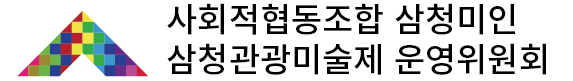 